Must have w łazience - Szafka pod umywalkę nablatową 140 cmDlaczego uważamy, iż Szafka pod umywalkę nablatową 140 cm to produkt niezbędny w przestrzeni łazienkowej?  Przeczytasz o tym w naszym artykule, zapraszamy do lektury.Dlaczego szafka pod umywalkę nablatową 140 cm to dobry zakup?Jest wiele elementów, które sprawiają, że Twoja łazienka będzie pomieszczeniem niesamowicie funkcjonalnym. Musisz zadbać nie tylko o to by dobrze rozmieścić poszczególne, obowiązkowe elementy w łazience takie jak toaleta, umywalka, prysznic bądź też wanna. Pamiętaj także o zagospodarowaniu miejsca na wszystkie produkty, których używasz do codziennej pielęgnacji. W tym celu sprawdzi się szafka pod umywalkę nablatową 140 cmJakie są zalety szafki pod umywalkę?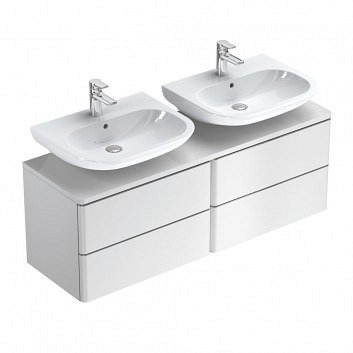 Jeżeli jesteś fanem porządku i minimalistycznego podejścia do aranżacji wnętrz z pewnością wspomniana szafka pod umywalkę nablatową 140 cm będzie produktem, który doskonale spełni swoją rolę w łazience. Znaczy to, że będziesz mógł w szafce schować wszelkiego rodzaju produktem pielęgnacyjny ale także te używane do utrzymania czystości w łazience. W ten blaty łazienkowe pozostaną puste, co znacznie lepiej się prezentuje.Szafka pod umywalkę nablatową 140 cmSzafka pod umywalkę nablatową 140 cm jest to produkt dostępny w ofercie sklepu internetowego Sanitbuy, który to oferuje szeroki wybór rozwiązań do aranżacji łazienek domowych i nie tylko. Jeśli zatem szukasz konkretnego elementu do wykończenia czy dekoracj łazienki - sprawdź w Sanitbuy!